Math 4 HonorsUnit 2 Assignment SheetMatricesLessons & Assignments																Due DateLesson 2-1: Introduction to Matrices			Complete HW problems 1 – 3											________Lesson 2-2: Matrix Multiplication and Properties of Matrices									Day 1: Complete HW problems 1, 4, 5, 7, 8, 9 							________			Day 2: Complete HW problems 2, 3, 6, 10, 11  							________		Quiz #1	(No calculator)													________.Lesson 2-3: Applications of Matrices																Day 1: Complete HW problems 1 – 3  									________			Day 2: Complete HW problems 4 – 8  									________		Encode/Decode Activity														________		Quiz #2																		________Lesson 2-4: Constructing Polynomial Function Models										Complete HW problems 1 – 5											________		Millennium Force Project													________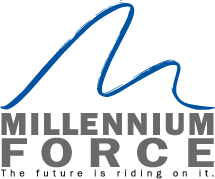 